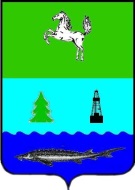 ДУМА                                                ПАРАБЕЛЬСКОГО РАЙОНАТОМСКОЙ ОБЛАСТИРЕШЕНИЕ23.05.2019 г.                                                                 	                                                №  16                                                                               	          						О принятии земельного участка муниципального образования «Новосельцевское сельское поселение» в собственность муниципального образования «Парабельский район»          На основании Федерального закона от 06.10.2003 № 131-ФЗ «Об общих принципах организации местного самоуправления в Российской Федерации», Устава муниципального образования «Новосельцевское сельское поселение», решения Совета Новосельцевское сельского поселения от 25.12.2018г. № 61 «О передаче имущества муниципального образования «Новосельцевское сельское поселение» муниципальному образованию «Парабельский район», в целях исполнения переданных полномочий по вопросам создания условий для организации досуга и обеспечения жителей поселения услугами организаций культуры,ДУМА РЕШИЛА:Принять от муниципального образования «Новосельцевское сельское поселение» в казну района следующее недвижимое имущество:Земельный участок, расположенный по адресу: Томская область, Парабельский район, с. Новосельцево, пер. Школьный, 2, общей площадью 2 599 кв.м., разрешенное использование: для эксплуатации и обслуживания здания клуба, кадастровый номер 70:11:0100020:519;МКУ Комитет по управлению имуществом Парабельского района произвести приёмку передаваемого имущества в соответствии с действующим законодательством РФ.Контроль за исполнением решения возложить на правовую комиссию (А.П. Ёлкин).	Председатель Думы                                                                                                 Г.Д. Аминов